Publicado en Barcelona el 26/01/2018 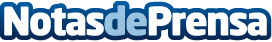 Schneider Electric, en el índice Bloomberg de Igualdad de Género 2018 El índice incluye 104 empresas que han apostado firmemente por la diversidad de género y reconoce el constante compromiso de Schneider Electric con la Diversidad y la InclusiónDatos de contacto:Prensa Schneider Electric935228600Nota de prensa publicada en: https://www.notasdeprensa.es/schneider-electric-en-el-indice-bloomberg-de Categorias: Nacional Sociedad Recursos humanos Innovación Tecnológica http://www.notasdeprensa.es